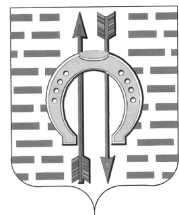 АДМИНИСТРАЦИЯ ГОРОДА БОЛОТНОЕБОЛОТНИНСКОГО РАЙОНА НОВОСИБИРСКОЙ ОБЛАСТИПОСТАНОВЛЕНИЕОт 18.12.2023                                                                                              № 543                                                                                                    Об утверждении Программы профилактики рисков причинения вреда (ущерба) охраняемым законом ценностям при осуществлении муниципального жилищного контроля в городе Болотное Болотнинского района Новосибирской области на 2024 год	В соответствии с Федеральным законом от 31.07.2020 № 248-ФЗ «О государственном контроле (надзоре) и муниципальном контроле в Российской Федерации», Постановлением Правительства Российской Федерации от 25.06.2021 № 990 «Об утверждении правил разработки и утверждения контрольными (надзорными) органами программы профилактики рисков причинения вреда (ущерба) охраняемым законом ценностям», Уставом города Болотное Болотнинского района Новосибирской области, Положения о муниципальном жилищном контроле в городе Болотное Болотнинского района Новосибирской области, утверждённого решением 12-ой сессии (7-го созыва) Совета депутатов города Болотное Болотнинского района Новосибирской области от 28.09.2021 г. № 58, ПОСТАНОВЛЯЕТ: 1. Утвердить прилагаемую Программу профилактики рисков причинения вреда (ущерба) охраняемым законом ценностям при осуществлении муниципального жилищного контроля в городе Болотное Болотнинского района Новосибирской области на 2023 год.2.	Опубликовать настоящее постановление в газете «Городской вестник» и разместить на официальном сайте города Болотное Болотнинского района Новосибирской области www.bolotnoecity.nso.ru. 3. Постановление вступает в силу со дня его официального опубликования.                                                                                                                                                                                                                            4. Контроль за выполнением настоящего постановления оставляю за собой.И.о. Главы города БолотноеБолотнинского районаНовосибирской области                                                                  В.Н. БурдыгинЕ.А. Руденко Приложение                                                                                                                                                                                  к постановлению администрации                                                                                                                          города Болотное                                                                                                                                   Болотнинского района                                                                                                                                             Новосибирской области                                                                                                                                                              от 18.12.2023 г. № 543Программа профилактики рисков причинения вреда (ущерба) охраняемым законом ценностям при осуществлении муниципального жилищного контроля в городе Болотное Болотнинского района Новосибирской области на 2024 годНастоящая программа профилактики рисков причинения вреда (ущерба) охраняемым законом ценностям при осуществлении муниципального жилищного контроля (далее - Программа), разработана в целях  стимулирования добросовестного соблюдения обязательных требований организациями и гражданами,  устранения условий, причин и факторов, способных привести к нарушениям обязательных требований и (или) причинению вреда (ущерба) охраняемым законом ценностям,  создания условий для доведения обязательных требований до контролируемых лиц, повышение информированности о способах их соблюдения, устанавливает порядок проведения профилактических мероприятий, направленных на предупреждение причинения вреда (ущерба) охраняемым законом ценностям, соблюдение которых оценивается в рамках осуществления муниципального жилищного контроля (далее – муниципальный контроль).Настоящая Программа разработана и подлежит исполнению администрацией города Болотное Болотнинского района Новосибирской области (далее – администрация города Болотное).1. Анализ текущего состояния осуществления муниципального контроля, описание текущего развития профилактической деятельности администрации города Болотное Болотнинского района Новосибирской области, характеристика проблем, на решение которых направлена ПрограммаОбъектами при осуществлении муниципального жилищного контроля являются:  	1) деятельность, действия (бездействие) контролируемых лиц, в рамках которых должны соблюдаться обязательные требования, в том числе предъявляемые к контролируемым лицам, осуществляющим деятельность, действия (бездействие); 	2) результаты деятельности контролируемых лиц, в том числе продукция (товары), работы и услуги, к которым предъявляются обязательные требования; 	3) жилые помещения муниципального жилищного фонда, общее имущество в многоквартирных домах, в которых есть жилые помещения муниципального жилищного фонда, и другие объекты, к которым предъявляются обязательные требования.Контролируемыми лицами при осуществлении муниципального контроля являются юридические лица, индивидуальные предприниматели и граждане.Главной задачей администрации города Болотное Болотнинского района Новосибирской области (далее – администрация города Болотное) при осуществлении муниципального контроля является переориентация контрольной деятельности на объекты повышенного риска и усиление профилактической работы в отношении всех объектов контроля, обеспечивая приоритет проведения профилактики.Администрацией города Болотное за 9 месяцев 2022 года проведено 0 проверок соблюдения действующего законодательства Российской Федерации в указанной сфере.В рамках профилактики рисков причинения вреда (ущерба) охраняемым законом ценностям администрацией в 2023 году осуществляются следующие мероприятия:1) размещение на официальном сайте администрации города Болотное в сети «Интернет» перечней нормативных правовых актов или их отдельных частей, содержащих обязательные требования, оценка соблюдения которых является предметом муниципального контроля, а также текстов соответствующих нормативных правовых актов;2) осуществление информирования юридических лиц, индивидуальных предпринимателей по вопросам соблюдения обязательных требований, в том числе посредством разработки и опубликования руководств по соблюдению обязательных требований, разъяснительной работы в средствах массовой информации;3) обеспечение регулярного обобщения практики осуществления муниципального контроля и размещение на официальном интернет-сайте администрации соответствующих обобщений, в том числе с указанием наиболее часто встречающихся случаев нарушений обязательных требований с рекомендациями в отношении мер, которые должны приниматься юридическими лицами, индивидуальными предпринимателями в целях недопущения таких нарушений;4) выдача предостережений о недопустимости нарушения обязательных требований в соответствии статьи 49 Федерального закона от 31.07.2020 N 248-ФЗ "О государственном контроле (надзоре) и муниципальном контроле в Российской Федерации".За 9 месяцев 2023 года администрацией выдано 0 предостережений о недопустимости нарушения обязательных требований.2. Цели и задачи реализации Программы1. Целями профилактической работы являются:- стимулирование добросовестного соблюдения обязательных требований всеми контролируемыми лицами; - устранение условий, причин и факторов, способных привести к нарушениям обязательных требований и (или) причинению вреда (ущерба) охраняемым законом ценностям; - создание условий для доведения обязательных требований до контролируемых лиц, повышение информированности о способах их соблюдения;- предупреждение нарушений контролируемыми лицами обязательных требований, включая устранение причин, факторов и условий, способствующих возможному нарушению обязательных требований;- снижение административной нагрузки на контролируемых лиц;- снижение размера ущерба, причиняемого охраняемым законом ценностям; - устранение существующих и потенциальных условий, причин и факторов, способных привести к нарушению обязательных требований и угрозе причинения, либо причинения вреда;- формирование моделей социально ответственного, добросовестного, правового поведения контролируемых лиц;- повышение прозрачности системы контрольно-надзорной деятельности.2. Задачами профилактической работы являются:- укрепление системы профилактики нарушений обязательных требований;- выявление факторов угрозы причинения, либо причинения вреда (ущерба), причин и условий, способствующих нарушению обязательных требований, определение способов устранения или снижения угрозы;- оценка состояния подконтрольной среды и установление зависимости видов, форм и интенсивности профилактических мероприятий от присвоенных контролируемым лицам категорий риска;- создание условий для изменения ценностного отношения контролируемых лиц к рисковому поведению, формирования позитивной ответственности за свое поведение, поддержания мотивации к добросовестному поведению;- регулярная ревизия обязательных требований и принятие мер к обеспечению реального влияния на подконтрольную сферу комплекса обязательных требований, соблюдение которых составляет предмет муниципального контроля;- формирование единого понимания обязательных требований у всех участников контрольно-надзорной деятельности;- создание и внедрение мер системы позитивной профилактики; повышение уровня правовой грамотности контролируемых лиц, в том числе путем обеспечения доступности информации об обязательных требованиях и необходимых мерах по их исполнению;- снижение издержек контрольно-надзорной деятельности и административной нагрузки на контролируемых лиц.3. Перечень профилактических мероприятий, сроки(периодичность) их проведения1. В соответствии с Положением о муниципальном жилищном контроле в городе Болотное Болотнинского района Новосибирской области, проводятся следующие профилактические мероприятия: 4. Показатели результативности и эффективности Программы1. Для оценки результативности и эффективности Программы устанавливаются следующие показатели результативности и эффективности2. Сведения о достижении показателей результативности и эффективности Программы включаются администрацией города Болотное в состав доклада о виде муниципального контроля в соответствии со статьей 30 Федерального закона «О государственном контроле (надзоре) и муниципальном контроле в Российской Федерации». №  п/пНаименованиемероприятияСрок реализации мероприятияОтветственное должностное лицо1ИнформированиеИнформирование осуществляется администрацией города Болотное по вопросам соблюдения обязательных требований посредством размещения соответствующих сведений на официальном сайте администрации города Болотное и в муниципальной газете «Городской вестник» ПостоянноСпециалист администрации города Болотное к должностным обязанностям которого относится осуществление муниципального контроля  2Обобщение правоприменительной практики  Обобщение правоприменительной практики осуществляется администрацией города Болотное посредством сбора и анализа данных о проведенных контрольных мероприятиях и их результатах.По итогам обобщения правоприменительной практики администрация города Болотное готовит доклад, содержащий результаты обобщения правоприменительной практики по осуществлению муниципального  контроля, который утверждается руководителем контрольного органаежегодно не позднее 30 января года, следующего за годом обобщения правоприменительной практики.Специалист администрации города Болотное к должностным обязанностям которого относится осуществление муниципального контроля  3Объявление предостереженияПредостережение о недопустимости нарушения обязательных требований объявляется контролируемому лицу в случае наличия у администрации города Болотное сведений о готовящихся нарушениях обязательных требований и (или) в случае отсутствия подтверждения данных о том, что нарушение обязательных требований причинило вред (ущерб) охраняемым законом ценностям либо создало угрозу причинения вреда (ущерба) охраняемым законом ценностям По мере появления оснований, предусмотренных законодательствомСпециалист администрации города Болотное, к должностным обязанностям которого относится осуществление муниципального контроля  4Консультирование.Консультирование осуществляется в устной или письменной форме по телефону, посредством видео-конференц-связи, на личном приеме, в ходе проведения профилактического мероприятия, контрольного (надзорного) мероприятияПостоянно по обращениям контролируемых лиц и их представителейСпециалист администрации города Болотное к должностным обязанностям которого относится осуществление муниципального контроля  5Профилактический визитПо мере появления оснований Специалист администрации города Болотное к должностным обязанностям которого относится осуществление муниципального контроля относится осуществление муниципального контроля  №п/пНаименование показателяВеличина11.Полнота информации, размещенной на официальном сайте администрации сельского поселения в сети «Интернет» в соответствии с частью 3 статьи 46 Федерального закона от 31 июля 2021 г. № 248-ФЗ «О государственном контроле (надзоре) и муниципальном контроле в Российской Федерации»100%22.Утверждение   доклада, содержащего результаты обобщения правоприменительной практики по осуществлению муниципального контроля, его опубликованиеИсполнено / Не исполнено3.Доля выданных предостережений по результатам рассмотрения обращений с подтвердившимися сведениями о готовящихся нарушениях обязательных требований или признаках нарушений обязательных требований и  в случае отсутствия подтвержденных данных о том, что нарушение обязательных требований причинило вред (ущерб) охраняемым законом ценностям либо создало угрозу причинения вреда (ущерба) охраняемым законом ценностям (%)20% и более4.Доля лиц, удовлетворённых консультированием в общем количестве лиц, обратившихся за консультированием100%